Об утверждении положения о порядке создании аварийно-спасательной службы в Моргаушском муниципальном округе Чувашской РеспубликиВ соответствии со статьей 7 Федерального закона от 22.08.1995 № 151-ФЗ «Об аварийно-спасательных службах и статусе спасателей», для проведения мероприятий гражданской обороны, участия в предупреждении и ликвидации чрезвычайных ситуаций муниципального характера, администрация Моргаушского муниципального округа Чувашской Республики постановляет:1. Утвердить 1.1.  Положение о порядке создания аварийно-спасательных служб Моргаушского муниципального округа Чувашской Республики, согласно приложению № 1;1.2.  Перечень и состав аварийно-спасательных служб Моргаушского муниципального округа Чувашской Республики, согласно приложению № 2.2. Установить, что организационно-методическое руководство, координация деятельности аварийно-спасательных служб Моргаушского муниципального округа Чувашской Республики осуществляются отделом ГОЧС, мобилизации  и специальных программ администрации Моргаушского муниципального округа Чувашской Республики.Признать утратившим силу: - постановление администрации Моргаушского района Чувашской Республики от 11.08.2015 года №781  «Об аварийно-спасательных службах Моргаушского района Чувашской Республики»;-  постановление от 03.07.2020 года  № 647 «О внесении изменений в постановление администрации Моргаушского района Чувашской Республики от 11.08.2015 года №781  «Об аварийно-спасательных службах Моргаушского района Чувашской Республики».4. Контроль над исполнением настоящего постановления возложить на отдел ГОЧС, мобилизации и специальных программ администрации Моргаушского муниципального округа.Настоящее постановление вступает в силу после его официального опубликования.Глава Моргаушского муниципального округа                                                                                    А.Н. МатросовИсп. Григорьев 62- 4 -36Приложение № 1 к постановлению администрации Моргаушского  муниципального округа Чувашской Республикиот «20» марта 2023 г.  №506ПОЛОЖЕНИЕО ПОРЯДКЕ СОЗДАНИЯ АВАРИЙНО-СПАСАТЕЛЬНЫХ СЛУЖБМОРГАУШСКОГО МУНИЦИПАЛЬНОГО ОКРУГА ЧУВАШСКОЙ РЕСПУБЛИКИ1. Настоящее Положение определяет порядок создания, оснащения, применения, задачи и состав аварийно-спасательных служб Моргаушского муниципального округа Чувашской Республики (далее - Службы).2. Службы представляют собой совокупность органов управления, сил и средств, предназначенных для решения задач по предупреждению и ликвидации чрезвычайных ситуаций природного и техногенного характера муниципального уровня, проведения мероприятий по подготовке к защите и по защите населения, материальных и культурных ценностей от опасностей, возникающих при ведении военных действий или вследствие этих действий.3. В состав Служб входят аварийно-спасательные формирования, в том числе, функционирующие на нештатной основе, состоящие из постов, групп, звеньев, отрядов, команд.Аварийно-спасательные формирования (далее - формирования) создаются в организациях, подведомственных администрации Моргаушского муниципального округа Чувашской Республики, а также по согласованию в иных организациях.4. Деятельность Служб осуществляется в соответствии с планом гражданской обороны и защиты населения Моргаушского муниципального округа Чувашской Республики, а также положениями о соответствующих службах.5. Руководство Служб:- определяет организации, в которых создаются формирования, входящие в состав Служб;- определяет по согласованию с организациями виды, количество и численность создаваемых формирований;- осуществляет общее руководство деятельностью, создаваемых Службами формирований в целях выполнения задач, указанных в пункте 7 настоящего Положения;- разрабатывает штаты и табели оснащения формирований специальными техникой, оборудованием, снаряжением, инструментами и материалами.6. В соответствии с законодательством Российской Федерации организации, в которых создаются формирования, входящие в состав Служб:- укомплектовывают формирования личным составом, оснащают их специальными техникой, оборудованием, снаряжением, инструментами и материалами;- осуществляют подготовку и руководство деятельностью формирований;- поддерживают формирования в постоянной готовности.7. Основными задачами Служб являются:- поддержание в постоянной готовности органов управления, сил и средств служб к проведению специальных и других мероприятий гражданской обороны, защиты населения и территорий от чрезвычайных ситуаций по направлению деятельности Служб;- первоочередное жизнеобеспечение населения, пострадавшего при ведении военных действий или вследствие этих действий;- участие в разработке плана гражданской обороны и защиты населения Моргаушского муниципального округа Чувашской Республики, планов взаимодействия при ликвидации чрезвычайных ситуаций на других объектах и территориях;- обеспечение деятельности формирований в ходе проведения аварийно-спасательных и других неотложных работ;- организация взаимодействия с другими Службами, соответствующими органами управления по делам гражданской обороны и чрезвычайным ситуациям;- учет сил и средств, входящих в состав Служб организаций, их укомплектованности личным составом, техникой и имуществом;- участие в предупреждении и ликвидации чрезвычайных ситуаций межмуниципального и регионального характера, а также чрезвычайных ситуаций, вызванных террористическими актами.8. Специальными задачами Служб в соответствии с профилем их деятельности являются:автодорожная - организация и осуществление дорожно-мостового обеспечения мероприятий гражданской обороны и ликвидации последствий чрезвычайных ситуаций, ремонт дорог и мостов;инженерная - инженерное обеспечение мероприятий гражданской обороны и защиты населения и территорий от чрезвычайных ситуаций мирного и военного времени;снабжение горюче-смазочными материалами - организация обеспечения горюче-смазочными материалами автотранспортных и других технических средств с использованием стационарных и подвижных автозаправочных станций;коммунально-техническая - осуществление мероприятий по повышению устойчивости работы сооружений и сетей коммунального хозяйства, ликвидация аварий на них, обеспечение водой сил гражданской обороны, организация и осуществление санитарной обработки населения, специальной обработки техники, зданий, сооружений и обеззараживания территорий;торговля и питание - обеспечение питанием личного состава формирований, работающего в очагах поражения, зонах катастрофического затопления, а также пострадавших, находящихся в лечебных учреждениях, обеспечение бельем, одеждой и обувью пунктов специальной обработки и отрядов первой медицинской помощи, разработка и осуществление мероприятий по защите и закладке в убежища и пункты управления запасов продовольствия и товаров первой необходимости;электроснабжения - обеспечение устойчивой работы энергосетей и автономных источников энергоснабжения, ликвидация аварий на энергетических сооружениях и сетях;связь и оповещение - обеспечение органов управления гражданской обороны связью с подчиненными и взаимодействующими силами по существующим каналам и системам связи, ведение аварийно-восстановительных и ремонтных работ на линиях и сооружениях связи, организация эксплуатационно-технического обслуживания стационарных средств связи и оповещения, поддержание их в постоянной готовности;медицинская - организация и проведение комплекса лечебно-эвакуационных мероприятий, направленных на сохранение жизни и здоровья населения, своевременное оказание медицинской помощи пострадавшим и больным гражданам и их лечение в целях возвращения к трудовой деятельности, снижения инвалидности и смертности;противопожарная - осуществление контроля за своевременным выполнением инженерно-технических, организационных и пожарно-профилактических мероприятий, направленных на повышение противопожарной устойчивости объектов экономики, локализация, тушение пожаров и проведение аварийно-спасательных и других неотложных работ в очагах поражения в зонах чрезвычайных ситуаций;защита растений - проведение мероприятий по защите растений и кормов, обеззараживание посевов и пастбищ;защита животных - проведение мероприятий по защите сельскохозяйственных животных, осуществление ветеринарной разведки, ветеринарной обработки, лечение пораженных животных и обеззараживание продукции животноводства;охрана общественного порядка - поддержание общественного порядка в населенных пунктах, на объектах экономики, в очагах поражения, местах сосредоточения людей и транспорта, на маршрутах их движения, а также для охраны собственности и организации комендантской службы;газоснабжение - устойчивое обеспечение населения газом, ликвидация аварий на газовых оборудованиях и сетях;9. Непосредственное руководство Службами осуществляют руководители этих Служб.Руководство Служб вправе создавать органы управления Службами. Для обеспечения устойчивого управления Службами оборудуются пункты управления.10. Управление Службами заключается в осуществлении постоянного руководства руководителями формирований в организации деятельности, обеспечении готовности к выполнению задач по предназначению.Управление Службами и планирование мероприятий гражданской обороны производятся на основании решений руководителя гражданской обороны Моргаушского муниципального округа Чувашской Республики, а также плана гражданской обороны и защиты населения обороны Моргаушского муниципального Чувашской Республики.11. Организация деятельности Служб определяется положениями о Службах. Положения о Службах разрабатываются и утверждаются руководителями Служб по согласованию с отделом ГОЧС, мобилизации и специальных программ обороны администраци Моргаушского муниципального Чувашской Республики.12. Личный состав формирований Служб комплектуется преимущественно за счет работников организаций, продолжающих работу в период мобилизации и в военное время.13. Ответственность за готовность сил и средств, включаемых в состав Служб, несут руководители Служб.Приложение № 2 к постановлению администрации Моргаушского  муниципального округа Чувашской Республикиот «20 »  марта 2023 г.  №506ПЕРЕЧЕНЬ И СОСТАВАВАРИЙНО-СПАСАТЕЛЬНЫХ СЛУЖБ МОРГАУШСКОГО МУНИЦИПАЛЬНОГО ОКРУГА ЧУВАШСКОЙ РЕСПУБЛИКИ--------------------------------<*> - по согласованию.Чǎваш Республики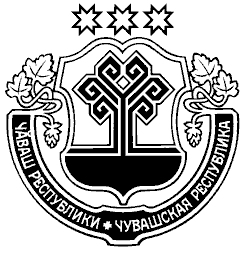 Муркашмуниципаллǎ округĕнадминистрацийĕ ЙЫШĂНУ2023 ç №Муркаш салиЧувашская РеспубликаАдминистрацияМоргаушского муниципального округа ПОСТАНОВЛЕНИЕ            20.03.     2023 г. № 506     с. Моргауши№п/пНаименование аварийно-спасательных служб Моргаушского муниципального округа Чувашской РеспубликиРуководитель аварийно-спасательной службы Моргаушского муниципального округа Чувашской РеспубликиОтветственная организация (предприятие)12341.Автодорожная службаИванова А.Н. - главный специалист-эксперт отдела строительства, дорожного хозяйства и ЖКХ администрации Моргаушского муниципального округа Чувашской Республики.ООО "Автодорсервис (генеральный директор ООО «Автодорсервис" Жарков К.К. <*>; и ИП Шишкин (директор Шишкин И.П.)<*> во взаимодействии с отделом строительства, дорожного хозяйства и ЖКХ администрации Моргаушского муниципального округа Чувашской Республики.2.Коммунально-техническая службаЗахаров И.Н. – директор  МУП "ЖКХ Моргаушское" <*>  МУП "ЖКХ Моргаушское", во взаимодействии с отделом строительства, дорожного хозяйства и ЖКХ администрации Моргаушского муниципального округа Чувашской Республики.3.Служба торговли и питанияАндреев Б.В. - председатель Моргаушского РАЙПО <*>Моргаушское РАЙПО <*>, во взаимодействии, с отделом экономики и инвестиционной деятельности администрации Моргаушского муниципального округа Чувашской Республики4.Служба электро-снабженияСандимирова О.В. – начальник отдела строительства, дорожного хозяйства и ЖКХ администрации Моргаушского муниципального округа Чувашской Республики.Моргаушские районные электрические сети Северного ПО филиала ПАО "МРСК Волги - Чувашэнерго"(начальник филиала (Петров С.В.) <*>;Обособленное структорное подразделение «Ядринские электрические сети ГУП Чувашской Республики ЧГЭС Министерства промышленности и энергетики ЧР (Григорьев А.М.) <*>; во взаимодействии с отделом капитального строительства, развития общественной инфраструктуры администрации Моргаушского района Чувашской Республики.5.Служба связи и оповещенияНиколаев А.Л. - заведующий сектором информационных технологий Управления организационно-кадрового, правового обеспечения, делопроизводства и информационных технологий администрации Моргаушского муниципального округаЛТЦ Моргаушский МЦ ТЭТ г. Шумерля филиала в Чувашской Республике  ПАО «Ростелеком» (Макаров А.М.)  <*> во взаимодействии с сектором информационных технологий Управления организационно-кадрового, правового обеспечения, делопроизводства и информационных технологий администрации Моргаушского муниципального округа6.Служба газоснабженияПопов С.В. - директор филиала ОАО "Газпром газораспределение Чебоксары» в с. Моргауши <*> Филиал ОАО "Газпром газораспределение Чебоксары" в с. Моргауши <*> во взаимодействии с отделом строительства, дорожного хозяйства и ЖКХ администрации Моргаушского муниципального округа Чувашской Республики.7.Медицинская службаПопова О.Ю. - главный врач Бюджетного учреждения "Моргаушская центральная районная больница" Минздрава Чувашии <*> Бюджетное учреждение "Моргаушская центральная районная больница" Министерства здравоохранения и социального развития Чувашской Республики <*>8.Противопожарная службаВарюхин Ю.Н. - начальник пожарной части № 37 по охране с. Моргауши КУ "ЧРПС" <*>Пожарная часть № 37 по охране с. Моргауши Казенного учреждения "Чувашская Республиканская противопожарная служба" <*>9.Служба защиты растенийПавлова Т.В. – начальник отдела сельского хозяйства и экологии администрации Моргаушского муниципального округа Чувашской РеспубликиМоргаушский районный отдел филиала ФГУ "Россельхозцентр" по Чувашской Республике(руководитель отдела Павлов А.И.) <*> во взаимодействии с отделом сельского хозяйства и экологии администрации Моргаушского муниципального округа Чувашской Республики10.Служба защиты животных Воробьев О.А. - начальник БУ ЧР "Моргаушская районная станция по борьбе с болезнями животных" Государственной ветеринарной службы Чувашской Республики <*> Бюджетное учреждение Чувашской Республики "Моргаушская районная станция по борьбе с болезнями животных" Государственной ветеринарной службы Чувашской Республики <*> взаимодействии с отделом сельского хозяйства и экологии администрации Моргаушского муниципального округа Чувашской Республики11.Служба охраны общественного порядкаМясников М.М. - начальник отдела МВД РФ по Моргаушскому району <*>ОМВД РФ по Моргаушскому району <*>